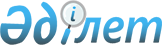 О внесении изменений и дополнений в некоторые акты Президента Республики КазахстанУказ Президента Республики Казахстан от 29 июня 2024 года № 591
      ПОСТАНОВЛЯЮ:
      1. Утвердить прилагаемые изменения и дополнения, которые вносятся в некоторые акты Президента Республики Казахстан.
      2. Настоящий Указ вводится в действие со дня его подписания. ИЗМЕНЕНИЯ И ДОПОЛНЕНИЯ, которые вносятся в некоторые акты Президента Республики Казахстан
      1. В Указе Президента Республики Казахстан от 30 июня 1998 года № 3985 "Об образовании Совета иностранных инвесторов при Президенте Республики Казахстан":
      в Положении о Совете иностранных инвесторов при Президенте Республики Казахстан, утвержденном вышеназванным Указом:
      пункт 7 изложить в следующей редакции:
      "7. Постоянными членами Совета являются по должности: Премьер-Министр Республики Казахстан, Председатель Национального Банка Республики Казахстан, заместители Премьер-Министра Республики Казахстан, Министр иностранных дел Республики Казахстан, Министр транспорта Республики Казахстан, Министр финансов Республики Казахстан, Министр промышленности и строительства Республики Казахстан, Министр национальной экономики Республики Казахстан, советник Президента Республики Казахстан, курирующий социально-экономические вопросы и первый руководитель рабочего органа Совета.";
      часть вторую пункта 19 изложить в следующей редакции:
      "Членами Комиссии с казахстанской стороны являются по должности: советник Президента Республики Казахстан, курирующий социально-экономические вопросы (председатель Комиссии), заместители первых руководителей министерств иностранных дел, юстиции, национальной экономики, промышленности и строительства, транспорта Республики Казахстан, первый руководитель рабочего органа Совета (секретарь Комиссии).".
      2. В Указе Президента Республики Казахстан от 12 октября 2000 года № 470 "О республиканской комиссии по подготовке кадров за рубежом": 
      в Положении о республиканской комиссии по подготовке кадров за рубежом, утвержденном вышеназванным Указом:
      подпункт 4-2) пункта 4 изложить в следующей редакции: 
      "4-2) принятие решения о присуждении, лишении научной стажировки в соответствии с Правилами отбора претендентов и прохождения научных стажировок, утверждаемыми уполномоченным органом в области науки и высшего образования;"; 
      состав Республиканской комиссии по подготовке кадров за рубежом, утвержденный вышеназванным Указом, изложить в редакции согласно приложению 1 к настоящим изменениям и дополнениям.   
      3. В Указе Президента Республики Казахстан от 2 апреля 2002 года № 839 "Об образовании Комиссии при Президенте Республики Казахстан по вопросам противодействия коррупции":
      в Положении о Комиссии при Президенте Республики Казахстан по вопросам противодействия коррупции, утвержденном вышеназванным Указом:
      в пункте 2 слова "правил служебной этики" заменить словами "Этического кодекса государственных служащих Республики Казахстан (далее – Этический кодекс)";
      пункт 4 изложить в следующей редакции:
      "4. Комиссия состоит из председателя, секретаря и иных членов Комиссии согласно приложению к настоящему Положению. Возглавляет Комиссию Государственный советник Республики Казахстан. Секретарем Комиссии является заведующий Отделом правоохранительной системы Администрации Президента Республики Казахстан.";
      в пункте 6:
      в подпункте 2) слова "правил служебной этики" заменить словами "Этического кодекса";
      подпункт 3) после слова "нарушениях" дополнить словом "служебной";
      в пункте 7 в подпункте 5) слова "правил служебной этики" заменить словами "Этического кодекса";
      состав Комиссии при Президенте Республики Казахстан по вопросам противодействия коррупции, утвержденный вышеназванным Указом, изложить в редакции согласно приложению 2 к настоящим изменениям и дополнениям. 
      4. В Указе Президента Республики Казахстан от 9 октября 2006 года № 194 "О конкурсе на соискание премии Президента Республики Казахстан "Алтын сапа" и республиканском конкурсе-выставке "Лучший товар Казахстана":
      состав Комиссии по присуждению званий лауреатов премии Президента Республики Казахстан "Алтын сапа" и званий дипломантов республиканского конкурса-выставки "Лучший товар Казахстана", образованной вышеназванным Указом, изложить в редакции согласно приложению 3 к настоящим изменениям и дополнениям.
      5. В Указе Президента Республики Казахстан от 13 апреля 2007 года № 314 "О мерах по модернизации экономики Республики Казахстан":
      в Положении о Государственной комиссии по вопросам модернизации экономики Республики Казахстан, утвержденном вышеназванным Указом:
      пункт 21 исключить;
      должностной состав Государственной комиссии по вопросам модернизации экономики Республики Казахстан, утвержденный вышеназванным Указом, изложить в редакции согласно приложению 4 к настоящим изменениям и дополнениям. 
      6. В Указе Президента Республики Казахстан от 1 июля 2008 года № 625 "О создании Совета по молодежной политике при Президенте Республики Казахстан":
      в Положении о Совете по молодежной политике при Президенте Республики Казахстан, утвержденном вышеназванным Указом:
      пункт 8 изложить в следующей редакции:
      "8. Состав Совета формируется из числа представителей центральных государственных органов, институтов гражданского общества и общественности как республиканского, так и регионального уровня. Состав Совета обновляется путем проведения ротации его членов.".
      7. В Указе Президента Республики Казахстан от 14 марта 2012 года № 285 "Об Энергетическом совете при Президенте Республики Казахстан":
      в Положении об Энергетическом совете при Президенте Республики Казахстан, утвержденном вышеназванным Указом:
      подпункт 5) пункта 7 исключить;
      состав Энергетического совета при Президенте Республики Казахстан, утвержденный вышеназванным Указом, изложить в редакции согласно приложению 5 к настоящим изменениям и дополнениям.
      8. В Указе Президента Республики Казахстан от 7 марта 2013 года № 520 "О Национальной комиссии по кадровой политике при Президенте Республики Казахстан и кадровых комиссиях областей, городов республиканского значения, столицы":
      должностной состав Национальной комиссии по кадровой политике при Президенте Республики Казахстан, утвержденный вышеназванным Указом, изложить в редакции согласно приложению 6 к настоящим изменениям и дополнениям.
      9. В Указе Президента Республики Казахстан от 3 октября 2013 года № 659 "О Совете по горно-металлургической отрасли, геологии и недропользованию по твердым полезным ископаемым при Президенте Республики Казахстан":
      в Положении о Совете по горно-металлургической отрасли, геологии и недропользованию по твердым полезным ископаемым при Президенте Республики Казахстан, утвержденном вышеназванным Указом:
      подпункт 4) пункта 7 исключить;
      состав Совета по горно-металлургической отрасли, геологии и недропользованию по твердым полезным ископаемым при Президенте Республики Казахстан, утвержденный вышеназванным Указом, изложить в редакции согласно приложению 7 к настоящим изменениям и дополнениям.
      10. В Указе Президента Республики Казахстан от 26 мая 2014 года № 823 "Об образовании Совета по переходу к "зеленой экономике" при Президенте Республики Казахстан":
      в Положении о Совете по переходу к "зеленой экономике" при Президенте Республики Казахстан, утвержденном вышеназванным Указом:
      подпункт 2) пункта 5 изложить в следующей редакции:
      "2) мониторинг результатов наиболее значимых социально-экономических мероприятий Плана мероприятий по реализации Концепции по переходу Республики Казахстан к "зеленой экономике" на 2021–2030 годы, выявление проблем, препятствующих их реализации, а также подготовка предложений по обеспечению выполнения в полном объеме намеченных преобразований в направлении экологизации производства и природопользования;";
      пункты 9 и10 исключить;
      состав Совета по переходу к "зеленой экономике" при Президенте Республики Казахстан, утвержденный вышеназванным Указом, изложить в редакции согласно приложению 8 к настоящим изменениям и дополнениям.
      11. В Указе Президента Республики Казахстан от 31 декабря 2015 года № 160 "Об утверждении Положения о Совете по управлению Международным финансовым центром "Астана" и его состава":
      состав Совета по управлению Международным финансовым центром "Астана", утвержденный вышеназванным Указом, изложить в редакции согласно приложению 9 к настоящим изменениям и дополнениям.
      12. В Указе Президента Республики Казахстан от 24 ноября 2017 года № 590 "О рейтинге регионов и городов по легкости ведения бизнеса и присуждении специальной премии по его итогам":
      состав Комиссии по подведению итогов рейтинга регионов и городов по легкости ведения бизнеса, утвержденный вышеназванным Указом, изложить в редакции согласно приложению 10 к настоящим изменениям и дополнениям.
      13. В Указе Президента Республики Казахстан от 10 января 2018 года № 621 "Об образовании Комиссии при Президенте Республики Казахстан по вопросам внедрения цифровизации в Республике Казахстан":
      состав Комиссии при Президенте Республики Казахстан по вопросам внедрения цифровизации в Республике Казахстан, утвержденный вышеназванным Указом, изложить в редакции согласно приложению 11 к настоящим изменениям и дополнениям;
      в Положении о Комиссии при Президенте Республики Казахстан по вопросам внедрения цифровизации в Республике Казахстан, утвержденном вышеназванным Указом:
      подпункт 4) пункта 9 исключить;
      пункт 23 исключить.
      14. В Указе Президента Республики Казахстан от 27 августа 2019 года № 141 "О некоторых вопросах Президентского молодежного кадрового резерва":
      cостав Национальной комиссии по молодежному кадровому резерву при Президенте Республики Казахстан, утвержденный вышеназванным Указом, изложить в редакции согласно приложению 12 к настоящим изменениям и дополнениям.
      15. В Указе Президента Республики Казахстан от 18 декабря 2019 года № 220 "О Совете по финансовой стабильности Республики Казахстан":
      cостав Совета по финансовой стабильности Республики Казахстан, утвержденный вышеназванным Указом, изложить в редакции согласно приложению 13 к настоящим изменениям и дополнениям.
      16. В Указе Президента Республики Казахстан от 14 сентября 2020 года № 414 "О Высшем совете при Президенте Республики Казахстан по реформам":
      cостав Высшего совета при Президенте Республики Казахстан по реформам, утвержденный вышеназванным Указом, изложить в редакции согласно приложению 14 к настоящим изменениям и дополнениям.
      17. В распоряжении Президента Республики Казахстан от 16 сентября 1998 года № 4071 "О персональном составе Совета иностранных инвесторов при Президенте Республики Казахстан":
      персональный состав Совета иностранных инвесторов при Президенте Республики Казахстан, образованного вышеназванным распоряжением, изложить в редакции согласно приложению 15 к настоящим изменениям и дополнениям.
      18. В распоряжении Президента Республики Казахстан от 12 февраля 2014 года № 266 "О Совете по взаимодействию с Организацией экономического сотрудничества и развития":
      должностной состав Совета по взаимодействию с Организацией экономического сотрудничества и развития, утвержденный вышеназванным распоряжением, изложить в редакции согласно приложению 16 к настоящим изменениям и дополнениям.
      19. В распоряжении Президента Республики Казахстан от 18 апреля 2014 года № 281 "О Комиссии по мониторингу за расходованием средств, выделенных из Национального фонда Республики Казахстан":
      пункт 1 изложить в следующей редакции:
      "1. В целях осуществления мониторинга за расходованием средств, выделенных из Национального фонда Республики Казахстан, образовать Комиссию в следующем составе:
      Председатель Высшей аудиторской палаты Республики Казахстан, руководитель
      Министр финансов Республики Казахстан
      Министр национальной экономики Республики Казахстан
      советник Президента Республики Казахстан, курирующий социально-экономические вопросы 
      заместитель Председателя Национального Банка Республики Казахстан
      заместитель Генерального Прокурора Республики Казахстан
      заместитель Председателя Комитета национальной безопасности Республики Казахстан
      заместитель Председателя Агентства Республики Казахстан по регулированию и развитию финансового рынка
      заместитель Председателя Агентства Республики Казахстан по финансовому мониторингу
      заместитель Председателя Агентства Республики Казахстан по противодействию коррупции (Антикоррупционной службы)
      председатель Комитета по социально-культурному развитию и науке Сената Парламента Республики Казахстан (по согласованию)
      председатель Комитета по экономической политике, инновационному развитию и предпринимательству Сената Парламента Республики Казахстан (по согласованию)
      председатель Комитета по финансам и бюджету Мажилиса Парламента Республики Казахстан (по согласованию)
      председатель Комитета по вопросам экологии и природопользованию Мажилиса Парламента Республики Казахстан (по согласованию)
      председатель Комитета государственных доходов Министерства финансов Республики Казахстан
      председатель Комитета внутреннего государственного аудита Министерства финансов Республики Казахстан
      управляющий директор по экономике и финансам акционерного общества "Фонд национального благосостояния "Самрук-Казына" (по согласованию)
      председатель правления Национальной палаты предпринимателей Республики Казахстан "Атамекен" (по согласованию)
      председатель совета объединения юридических лиц "Ассоциация финансистов Казахстана" (по согласованию).".
      20. В распоряжении Президента Республики Казахстан от 12 октября 2019 года № 60 "О персональном составе Совета национальных инвесторов при Президенте Республики Казахстан":
      ввести в персональный состав Совета национальных инвесторов при Президенте Республики Казахстан, утвержденный вышеназванным распоряжением:
      вывести из состава вышеназванного Совета: Смаилова А.А., Иргалиева А.А., Куантырова А.С.
      строку "Жамаубаев Ерулан Кенжебекович – Заместитель Премьер-Министра Республики Казахстан – Министр финансов Республики Казахстан" исключить. СОСТАВ Республиканской комиссии по подготовке кадров за рубежом
      Государственный советник Республики Казахстан, председатель
      Министр науки и высшего образования Республики Казахстан, заместитель председателя
      вице-министр науки и высшего образования Республики Казахстан, секретарь
      члены Республиканской комиссии:
      Министр иностранных дел Республики Казахстан 
      Председатель Агентства по защите и развитию конкуренции Республики Казахстан
      Председатель Агентства Республики Казахстан по регулированию и развитию финансового рынка
      Председатель Агентства Республики Казахстан по делам государственной службы
      Председатель Агентства по стратегическому планированию и реформам Республики Казахстан
      Председатель Агентства Республики Казахстан по противодействию коррупции (Антикоррупционной службы)
      Министр сельского хозяйства Республики Казахстан
      Министр юстиции Республики Казахстан
      Министр здравоохранения Республики Казахстан
      Министр труда и социальной защиты населения Республики Казахстан 
      Министр транспорта Республики Казахстан
      Министр финансов Республики Казахстан
      Министр культуры и информации Республики Казахстан
      Министр просвещения Республики Казахстан
      Министр промышленности и строительства Республики Казахстан
      Министр торговли и интеграции Республики Казахстан
      Министр водных ресурсов и ирригации Республики Казахстан
      Министр туризма и спорта Республики Казахстан 
      Министр национальной экономики Республики Казахстан
      Министр цифрового развития, инноваций и аэрокосмической промышленности Республики Казахстан
      Министр экологии и природных ресурсов Республики Казахстан
      Министр энергетики Республики Казахстан
      председатель Комитета по социально-культурному развитию и науке Сената Парламента Республики Казахстан (по согласованию)
      председатель Комитета по социально-культурному развитию Мажилиса Парламента Республики Казахстан (по согласованию)
      заведующий Отделом государственной службы Администрации Президента Республики Казахстан
      заведующий Отделом внутренней политики Администрации Президента Республики Казахстан
      руководитель структурного подразделения Аппарата Правительства Республики Казахстан, курирующего вопросы социально-культурного развития СОСТАВ Комиссии при Президенте Республики Казахстан по вопросам противодействия коррупции
      Государственный советник Республики Казахстан, председатель 
      заведующий Отделом правоохранительной системы Администрации Президента Республики Казахстан, секретарь 
      члены Комиссии:
      Секретарь Совета Безопасности Республики Казахстан 
      Генеральный Прокурор Республики Казахстан
      Председатель Комитета национальной безопасности Республики Казахстан
      помощник Президента Республики Казахстан по правовым вопросам
      Председатель Высшей аудиторской палаты Республики Казахстан
      Министр внутренних дел Республики Казахстан
      Председатель Агентства Республики Казахстан по финансовому мониторингу
      Председатель Агентства Республики Казахстан по делам государственной службы
      Председатель Агентства Республики Казахстан по противодействию коррупции (Антикоррупционной службы)
      Министр юстиции Республики Казахстан
      Министр финансов Республики Казахстан
      советник Президента Республики Казахстан, курирующий социально-экономические вопросы 
      председатель Комитета по конституционному законодательству, судебной системе и правоохранительным органам Сената Парламента Республики Казахстан (по согласованию)
      председатель Комитета по законодательству и судебно-правовой реформе Мажилиса Парламента Республики Казахстан (по согласованию)
      Уполномоченный по защите прав предпринимателей Казахстана (по согласованию) СОСТАВ Комиссии по присуждению званий лауреатов премии Президента Республики Казахстан "Алтын сапа" и званий дипломантов республиканского конкурса-выставки "Лучший товар Казахстана"
      Руководитель Администрации Президента Республики Казахстан, председатель
      председатель правления Национальной палаты предпринимателей Республики Казахстан "Атамекен" (по согласованию), заместитель председателя
      директор департамента Национальной палаты предпринимателей Республики Казахстан "Атамекен" (по согласованию), секретарь
      члены Комиссии:
      Министр промышленности и строительства Республики Казахстан
      Министр торговли и интеграции Республики Казахстан
      Министр национальной экономики Республики Казахстан
      президент объединения юридических лиц "Зерновой союз Казахстана" (по согласованию)
      президент объединения юридических лиц "Союз птицеводов Казахстана" (по согласованию)
      председатель правления объединения юридических лиц "Союз машиностроителей Казахстана" (по согласованию)
      председатель объединения юридических лиц "Союз картофелеводов и овощеводов Казахстана" (по согласованию)
      президент объединения юридических лиц "Ассоциация застройщиков Казахстана" (по согласованию)
      президент объединения юридических лиц "Союз пищевых предприятий Казахстана" (по согласованию)
      вице-президент республиканского объединения юридических лиц "Союз товаропроизводителей и экспортеров Казахстана" (по согласованию)
      сопредседатель правления общественного объединения "Молочный союз Казахстана" (по согласованию)
      исполнительный директор объединения юридических лиц "Республиканская ассоциация горнодобывающих и горно-металлургических предприятий" (по согласованию)
      председатель Казахстанской ассоциации организаций нефтегазового и энергетического комплекса "KAZENERGY" (по согласованию) ДОЛЖНОСТНОЙ СОСТАВ
      Государственной комиссии по вопросам модернизации экономики Республики Казахстан
      Премьер-Министр Республики Казахстан, председатель
      советник Президента Республики Казахстан, курирующий социально-экономические вопросы, заместитель председателя
      Председатель Национального Банка Республики Казахстан
      заместители Премьер-Министра Республики Казахстан
      председатель правления акционерного общества "Фонд национального благосостояния "Самрук-Казына" (по согласованию)
      Министр транспорта Республики Казахстан
      Министр финансов Республики Казахстан
      Министр промышленности и строительства Республики Казахстан
      Министр национальной экономики Республики Казахстан СОСТАВ Энергетического совета при Президенте Республики Казахстан
      Премьер-Министр Республики Казахстан, председатель
      Первый заместитель Премьер-Министра Республики Казахстан, заместитель председателя
      советник Президента Республики Казахстан, курирующий вопросы развития энергетического сектора, заместитель председателя
      вице-министр энергетики Республики Казахстан, секретарь 
      члены Совета:
      Председатель Национального Банка Республики Казахстан
      председатель правления акционерного общества "Фонд национального благосостояния "Самрук-Казына" (по согласованию)
      Министр юстиции Республики Казахстан
      Министр финансов Республики Казахстан
      Министр промышленности и строительства Республики Казахстан
      Министр национальной экономики Республики Казахстан 
      Министр экологии и природных ресурсов Республики Казахстан
      Министр энергетики Республики Казахстан
      председатель правления акционерного общества "Национальная атомная компания "Казатомпром" (по согласованию)
      председатель правления акционерного общества "Национальная компания "КазМунайГаз" (по согласованию)
      председатель правления акционерного общества "Самрук-Энерго" (по согласованию)
      председатель правления акционерного общества "Национальная компания "QazaqGaz" (по согласованию)
      председатель правления акционерного общества "Казахстанская компания по управлению электрическими сетями "KEGOC" (по согласованию) ДОЛЖНОСТНОЙ CОСТАВ Национальной комиссии по кадровой политике при Президенте Республики Казахстан
      Руководитель Администрации Президента Республики Казахстан, председатель 
      начальник Канцелярии Президента Республики Казахстан, заместитель председателя
      советник Президента Республики Казахстан, курирующий вопросы региональной политики, заместитель председателя
      Заместитель Премьер-Министра Республики Казахстан, курирующий вопросы административной реформы и государственной службы
      Заместитель Премьер-Министра – Руководитель Аппарата Правительства Республики Казахстан
      заместитель Председателя Сената Парламента Республики Казахстан
      заместитель Председателя Мажилиса Парламента Республики Казахстан
      Председатель Агентства Республики Казахстан по делам государственной службы
      Министр юстиции Республики Казахстан
      советник Президента Республики Казахстан, курирующий социально-экономические вопросы
      председатель Национальной комиссии по делам женщин и семейно-демографической политике при Президенте Республики Казахстан СОСТАВ Совета по горно-металлургической отрасли, геологии и недропользованию по твердым полезным ископаемым при Президенте Республики Казахстан
      Премьер-Министр Республики Казахстан, председатель
      Первый заместитель Премьер-Министра Республики Казахстан, заместитель председателя
      советник Президента Республики Казахстан, курирующий социально-экономические вопросы, заместитель председателя
      вице-министр промышленности и строительства Республики Казахстан, секретарь
      Председатель Национального Банка Республики Казахстан
      Министр иностранных дел Республики Казахстан
      председатель правления акционерного общества "Фонд национального благосостояния "Самрук-Казына" (по согласованию)
      Министр юстиции Республики Казахстан
      Министр труда и социальной защиты населения Республики Казахстан
      Министр транспорта Республики Казахстан
      Министр финансов Республики Казахстан
      Министр промышленности и строительства Республики Казахстан
      Министр торговли и интеграции Республики Казахстан
      Министр водных ресурсов и ирригации Республики Казахстан
      Министр национальной экономики Республики Казахстан 
      Министр экологии и природных ресурсов Республики Казахстан
      Министр энергетики Республики Казахстан
      председатель правления акционерного общества "Национальная атомная компания "Казатомпром" (по согласованию)
      председатель правления акционерного общества "Национальная горнорудная компания "Тау-Кен Самрук" (по согласованию)
      председатель правления акционерного общества "Национальная геолого-разведочная компания "Казгеология" (по согласованию)
      председатель правления Национальной палаты предпринимателей Республики Казахстан "Атамекен" (по согласованию) СОСТАВ Совета по переходу к "зеленой экономике" при Президенте Республики Казахстан
      Премьер-Министр Республики Казахстан, председатель
      Первый заместитель Премьер-Министра Республики Казахстан, заместитель председателя 
      вице-министр экологии и природных ресурсов Республики Казахстан, секретарь 
      Министр сельского хозяйства Республики Казахстан
      Министр юстиции Республики Казахстан
      Министр науки и высшего образования Республики Казахстан
      Министр здравоохранения Республики Казахстан
      Министр транспорта Республики Казахстан
      Министр финансов Республики Казахстан
      Министр просвещения Республики Казахстан
      Министр промышленности и строительства Республики Казахстан
      Министр водных ресурсов и ирригации Республики Казахстан
      Министр туризма и спорта Республики Казахстан
      Министр национальной экономики Республики Казахстан
      Министр энергетики Республики Казахстан
      советник Президента Республики Казахстан, курирующий социально-экономические вопросы
      председатель правления акционерного общества "Национальная компания "QazExpoCongress" (по согласованию)
      директор программы Организации Объединенных Наций по окружающей среде в Центральной Азии (по согласованию)
      постоянный координатор Организации Объединенных Наций/постоянный представитель Программы развития Организации Объединенных Наций в Казахстане (по согласованию)
      председатель правления объединения юридических лиц "Ассоциация экологических организаций Казахстана" (по согласованию)
      председатель президиума объединения юридических лиц "Ассоциация экологических организаций Казахстана" (по согласованию)
      директор научно-образовательного центра "Зеленая Академия" (по согласованию)
      председатель правления объединения юридических лиц "Коалиция за "зеленую экономику" и развитие G-Global" (по согласованию)
      руководитель некоммерческого акционерного общества "Международный центр зеленых технологий и инвестиционных проектов" (по согласованию)
      исполнительный директор Казахстанской ассоциации по управлению отходами "KazWaste" (по согласованию)
      председатель правления Национальной палаты предпринимателей Республики Казахстан "Атамекен" (по согласованию) СОСТАВ Совета по управлению Международным финансовым центром "Астана"
      Президент Республики Казахстан, председатель
      Премьер-Министр Республики Казахстан, заместитель председателя
      члены Совета:
      Председатель Национального Банка Республики Казахстан 
      Министр иностранных дел Республики Казахстан
      Председатель Агентства Республики Казахстан по регулированию и развитию финансового рынка
      Министр финансов Республики Казахстан
      Министр национальной экономики Республики Казахстан
      советник Президента Республики Казахстан, курирующий социально-экономические вопросы
      Управляющий Международным финансовым центром "Астана"
      Доктор Джэйкоб Френкель (Dr. Jacob A. Frenkel) (по согласованию)
      Жули Монако (Julie Monaco) (по согласованию) СОСТАВ Комиссии по подведению итогов рейтинга регионов и городов по легкости ведения бизнеса
      Руководитель Администрации Президента Республики Казахстан, председатель 
      советник Президента Республики Казахстан, курирующий социально-экономические вопросы, заместитель председателя 
      заведующий Отделом социально-экономической политики Администрации Президента Республики Казахстан, секретарь 
      Председатель Высшей аудиторской палаты Республики Казахстан
      Министр транспорта Республики Казахстан
      Министр промышленности и строительства Республики Казахстан
      Министр национальной экономики Республики Казахстан
      советник Президента Республики Казахстан, курирующий вопросы региональной политики
      заведующий Отделом государственного контроля Администрации Президента Республики Казахстан
      председатель правления Национальной палаты предпринимателей Республики Казахстан "Атамекен" (по согласованию) СОСТАВ Комиссии при Президенте Республики Казахстан по вопросам внедрения цифровизации в Республике Казахстан
      Премьер-Министр Республики Казахстан, председатель 
      Министр цифрового развития, инноваций и аэрокосмической промышленности Республики Казахстан, заместитель председателя 
      вице-министр цифрового развития, инноваций и аэрокосмической промышленности Республики Казахстан, секретарь 
      члены Комиссии:
      Председатель Национального Банка Республики Казахстан
      Генеральный Прокурор Республики Казахстан
      Председатель Комитета национальной безопасности Республики Казахстан
      Заместитель Премьер-Министра Республики Казахстан 
      Министр внутренних дел Республики Казахстан
      Министр обороны Республики Казахстан
      Министр иностранных дел Республики Казахстан
      председатель правления акционерного общества "Фонд национального благосостояния "Самрук-Казына" (по согласованию)
      Председатель Агентства по защите и развитию конкуренции Республики Казахстан
      Председатель Агентства Республики Казахстан по финансовому мониторингу
      Председатель Агентства Республики Казахстан по регулированию и развитию финансового рынка
      Председатель Агентства Республики Казахстан по делам государственной службы
      Председатель Агентства по стратегическому планированию и реформам Республики Казахстан
      Председатель Агентства Республики Казахстан по противодействию коррупции (Антикоррупционной службы)
      Министр сельского хозяйства Республики Казахстан
      Министр юстиции Республики Казахстан
      Министр науки и высшего образования Республики Казахстан
      Министр здравоохранения Республики Казахстан
      Министр труда и социальной защиты населения Республики Казахстан
      Министр транспорта Республики Казахстан
      Министр финансов Республики Казахстан
      Министр культуры и информации Республики Казахстан
      Министр просвещения Республики Казахстан
      Министр промышленности и строительства Республики Казахстан
      Министр торговли и интеграции Республики Казахстан
      Министр водных ресурсов и ирригации Республики Казахстан
      Министр по чрезвычайным ситуациям Республики Казахстан
      Министр туризма и спорта Республики Казахстан
      Министр национальной экономики Республики Казахстан
      Министр экологии и природных ресурсов Республики Казахстан
      Министр энергетики Республики Казахстан
      советник Президента Республики Казахстан, курирующий вопросы цифровизации
      заместитель Секретаря Совета Безопасности Республики Казахстан 
      заведующий Отделом информатизации и защиты информационных ресурсов Администрации Президента Республики Казахстан
      Руководитель Судебной администрации Республики Казахстан (по согласованию)
      Управляющий Международным финансовым центром "Астана" (по согласованию)
      председатель правления Национальной палаты предпринимателей Республики Казахстан "Атамекен" (по согласованию)
      эксперты:
      Ахметов Кайрат Бакибаевич – руководитель товарищества с ограниченной ответственностью "Коркем Телеком" (по согласованию)
      Абдуалиев Асет Куандыкович – главный исполнительный директор компании "Silkroad Innovation Hub" (по согласованию)
      Байменов Алихан Мухамедьевич – председатель Управляющего комитета Астанинского хаба государственной службы (по согласованию)
      Бокаев Бауыржан Нурланович – профессор Академии государственного управления при Президенте Республики Казахстан (по согласованию)
      Бутумбаев Серик Батырханович – руководитель товарищества с ограниченной ответственностью "Helios soft" (Favorit) (по согласованию)
      Датбаев Алибек Амангельдиевич – старший разработчик и руководитель группы "Booking.com" (по согласованию)
      Дос Бақытжан Ерланұлы – генеральный директор и сооснователь компании "Goat.AI" (по согласованию)
      Мусин Багдат Батырбекович – председатель правления акционерного общества "Казахтелеком" (по согласованию)
      Канафин Байжан Болатбекович – руководитель товарищества с ограниченной ответственностью "Documentolog" (по согласованию)
      Лещенко Сергей Владимирович – генеральный директор компании "Microsoft" по региону Содружества Независимых Государств (по согласованию)
      Ломтадзе Михаил Нугзарович – председатель правления акционерного общества "Kaspi Bank" (по согласованию)
      Мухоряпов Рамиль Радикович – председатель наблюдательного совета товарищества с ограниченной ответственностью "Chocofamily Holding" (по согласованию)
      Сабыржан Арай – инженер-программист компании "Google" (по согласованию)
      Тулебаев Даурен Онгарбекович – руководитель товарищества с ограниченной ответственностью "Kazdream Technologies" (по согласованию)
      Турлов Тимур Русланович – генеральный директор компании "Freedom Holding Corp." (по согласованию)
      Фабрицио Пессина – старший партнер и главный операционный директор компании "BCG Platinion" по регионам Европа, Ближний Восток и Латинская Америка (по согласованию)
      Шаяхметова Умут Болатхановна – председатель правления акционерного общества "Народный банк Казахстана" (по согласованию) СОСТАВ Национальной комиссии по молодежному кадровому резерву при Президенте Республики Казахстан
      Руководитель Администрации Президента Республики Казахстан, председатель
      начальник Канцелярии Президента Республики Казахстан, заместитель председателя
      Председатель Агентства Республики Казахстан по делам государственной службы, заместитель председателя
      заведующий Отделом государственной службы Администрации Президента Республики Казахстан, секретарь
      Заместитель Премьер-Министра – Руководитель Аппарата Правительства Республики Казахстан
      помощник Президента Республики Казахстан по вопросам внутренней политики и коммуникациям
      советник Президента Республики Казахстан, курирующий вопросы региональной политики 
      советник Президента Республики Казахстан, курирующий социально-экономические вопросы
      ректор Академии государственного управления при Президенте Республики Казахстан СОСТАВ Совета по финансовой стабильности Республики Казахстан
      Председатель Национального Банка Республики Казахстан, председатель
      Председатель Агентства Республики Казахстан по регулированию и развитию финансового рынка
      Министр финансов Республики Казахстан
      Министр национальной экономики Республики Казахстан
      советник Президента Республики Казахстан, курирующий социально-экономические вопросы
      Управляющий Международным финансовым центром "Астана" СОСТАВ Высшего совета при Президенте Республики Казахстан по реформам
      Президент Республики Казахстан, председатель
      члены Высшего совета:
      Премьер-Министр Республики Казахстан
      Руководитель Администрации Президента Республики Казахстан
      Секретарь Совета Безопасности Республики Казахстан
      Председатель Национального Банка Республики Казахстан
      Председатель Агентства Республики Казахстан по регулированию и развитию финансового рынка
      Председатель Агентства по стратегическому планированию и реформам Республики Казахстан
      советник Президента Республики Казахстан, курирующий социально-экономические вопросы
      председатель правления Национальной палаты предпринимателей Республики Казахстан "Атамекен" (по согласованию) ПЕРСОНАЛЬНЫЙ СОСТАВ Совета иностранных инвесторов при Президенте Республики Казахстан ДОЛЖНОСТНОЙ СОСТАВ 
Совета по взаимодействию с Организацией экономического сотрудничества и развития 
      Премьер-Министр Республики Казахстан, председатель
      Заместитель Премьер-Министра Республики Казахстан, заместитель председателя
      Председатель Агентства Республики Казахстан по финансовому мониторингу, заместитель председателя
      Председатель Агентства Республики Казахстан по противодействию коррупции (Антикоррупционной службы), заместитель председателя
      помощник Президента Республики Казахстан по правовым вопросам
      Министр внутренних дел Республики Казахстан
      Министр обороны Республики Казахстан
      Министр иностранных дел Республики Казахстан
      Председатель Агентства Республики Казахстан по делам государственной службы
      Министр сельского хозяйства Республики Казахстан
      Министр юстиции Республики Казахстан
      Министр науки и высшего образования Республики Казахстан 
      Министр здравоохранения Республики Казахстан
      Министр труда и социальной защиты населения Республики Казахстан
      Министр транспорта Республики Казахстан
      Министр финансов Республики Казахстан
      Министр культуры и информации Республики Казахстан
      Министр просвещения Республики Казахстан
      Министр промышленности и строительства Республики Казахстан
      Министр торговли и интеграции Республики Казахстан
      Министр водных ресурсов и ирригации Республики Казахстан
      Министр туризма и спорта Республики Казахстан
      Министр национальной экономики Республики Казахстан
      Министр цифрового развития, инноваций и аэрокосмической промышленности Республики Казахстан
      Министр экологии и природных ресурсов Республики Казахстан
      Министр энергетики Республики Казахстан
      советник Президента Республики Казахстан, курирующий социально-экономические вопросы
      Руководитель Судебной администрации Республики Казахстан (по согласованию)
      заместитель Председателя Национального Банка Республики Казахстан
      заместитель Генерального Прокурора Республики Казахстан
					© 2012. РГП на ПХВ «Институт законодательства и правовой информации Республики Казахстан» Министерства юстиции Республики Казахстан
				
      Президент Республики Казахстан 

К. Токаев
УТВЕРЖДЕНЫ
Указом Президента
Республики Казахстан
от 29 июня 2024 года № 591 
Бектенова Олжаса Абаевича
–
Премьер-Министра Республики Казахстан
Байбазарова Нурлана Сериковича
–
Заместителя Премьер-Министра – Министра национальной экономики Республики Казахстан
Такиева Мади Токешовича
–
Министра финансов Республики Казахстан
Жамаубаева Ерулана Кенжебековича
–
советника Президента Республики Казахстан, курирующего социально-экономические вопросыПРИЛОЖЕНИЕ 1
к изменениям и дополнениям,
которые вносятся в некоторые
акты Президента Республики
Казахстан, утвержденным
Указом Президента
Республики Казахстан
от 29 июня 2024 года № 591ПРИЛОЖЕНИЕ
к Указу Президента
Республики Казахстан
от 12 октября 2000 года № 470 ПРИЛОЖЕНИЕ 2
к изменениям и дополнениям,
которые вносятся в некоторые
акты Президента Республики
Казахстан, утвержденным
Указом Президента
Республики Казахстан
от 29 июня 2024 года № 591 ПРИЛОЖЕНИЕ
к Положению о Комиссии
при Президенте Республики
Казахстан по вопросам
противодействия коррупции ПРИЛОЖЕНИЕ 3
к изменениям и дополнениям,
которые вносятся в некоторые
акты Президента Республики
Казахстан, утвержденным
Указом Президента
Республики Казахстан
от 29 июня 2024 года № 591ПРИЛОЖЕНИЕ
к Указу Президента
Республики Казахстан
от 9 октября 2006 года № 194ПРИЛОЖЕНИЕ 4
к изменениям и дополнениям,
которые вносятся в некоторые
акты Президента Республики
Казахстан, утвержденным
Указом Президента
Республики Казахстан
от 29 июня 2024 года № 591 УТВЕРЖДЕН
Указом Президента
Республики Казахстан
от 13 апреля 2007 года № 314 ПРИЛОЖЕНИЕ 5
к изменениям и дополнениям,
которые вносятся в некоторые
акты Президента Республики
Казахстан, утвержденным
Указом Президента
Республики Казахстан
от 29 июня 2024 года № 591УТВЕРЖДЕН
Указом Президента
Республики Казахстан
от 14 марта 2012 года № 285 ПРИЛОЖЕНИЕ 6
к изменениям и дополнениям,
которые вносятся в некоторые
акты Президента Республики
Казахстан, утвержденным
Указом Президента
Республики Казахстан
от 29 июня 2024 года № 591УТВЕРЖДЕН
Указом Президента
Республики Казахстан
от 7 марта 2013 года № 520 ПРИЛОЖЕНИЕ 7
к изменениям и дополнениям,
которые вносятся в некоторые
акты Президента Республики
Казахстан, утвержденным
Указом Президента
Республики Казахстан
от 29 июня 2024 года № 591УТВЕРЖДЕН
Указом Президента
Республики Казахстан
от 3 октября 2013 года № 659 ПРИЛОЖЕНИЕ 8
изменениям и дополнениям,
которые вносятся в некоторые
акты Президента Республики
Казахстан, утвержденным
Указом Президента
Республики Казахстан
от 29 июня 2024 года № 591ПРИЛОЖЕНИЕ
к Указу Президента
Республики Казахстан
от 26 мая 2014 года № 823 ПРИЛОЖЕНИЕ 9
к изменениям и дополнениям,
которые вносятся в некоторые
акты Президента Республики
Казахстан, утвержденным
Указом Президента
Республики Казахстан
от 29 июня 2024 года № 591 УТВЕРЖДЕН
Указом Президента
Республики Казахстан
от 31 декабря 2015 года № 160 ПРИЛОЖЕНИЕ 10
к изменениям и дополнениям,
которые вносятся в некоторые
акты Президента Республики
Казахстан, утвержденным
Указом Президента
Республики Казахстан
от 29 июня 2024 года № 591 ПРИЛОЖЕНИЕ
к Указу Президента
Республики Казахстан
от 24 ноября 2017 года № 590 ПРИЛОЖЕНИЕ 11к изменениям и дополнениям,которые вносятся в некоторыеакты Президента РеспубликиКазахстан, утвержденнымУказом ПрезидентаРеспублики Казахстанот 29 июня 2024 года№ 591УТВЕРЖДЕНУказом ПрезидентаРеспублики Казахстанот 10 января 2018 года№ 621ПРИЛОЖЕНИЕ 12
к изменениям и дополнениям,
которые вносятся в некоторые
акты Президента Республики
Казахстан, утвержденным
Указом Президента
Республики Казахстан
от 29 июня 2024 года № 591УТВЕРЖДЕН
Указом Президента
Республики Казахстан
от 27 августа 2019 года № 141ПРИЛОЖЕНИЕ 13к изменениям и дополнениям,которые вносятся в некоторыеакты Президента РеспубликиКазахстан, утвержденнымУказом ПрезидентаРеспублики Казахстанот 29 июня 2024 года№ 591УТВЕРЖДЕНУказом ПрезидентаРеспублики Казахстанот 18 декабря 2019 года№ 220ПРИЛОЖЕНИЕ 14
к изменениям и дополнениям,
которые вносятся в некоторые
акты Президента Республики
Казахстан, утвержденным
Указом Президента
Республики Казахстан
от 29 июня 2024 года № 591УТВЕРЖДЕН
Указом Президента
Республики Казахстан
от 14 сентября 2020 года № 414ПРИЛОЖЕНИЕ 15
к изменениям и дополнениям,
которые вносятся в некоторые
акты Президента Республики
Казахстан, утвержденным
Указом Президента
Республики Казахстан
от 29 июня 2024 года № 591УТВЕРЖДЕН
распоряжением Президента
Республики Казахстан
от 16 сентября 1998 года № 4071
Бектенов Олжас Абаевич
–
Премьер-Министр Республики Казахстан
Скляр
Роман Васильевич
–
Первый заместитель Премьер-Министра Республики Казахстан
Дуйсенова Тамара Босымбековна
–
Заместитель Премьер-Министра Республики Казахстан
Жумангарин Серик Макашевич
–
Заместитель Премьер-Министра Республики Казахстан
Нуртлеу
Мурат Абугалиевич
–
Заместитель Премьер-Министра – Министр
иностранных дел Республики Казахстан
Койшыбаев Галымжан Тельманович
–
Заместитель Премьер-Министра – Руководитель Аппарата Правительства
Байбазаров
Нурлан Серикович
–
Заместитель Премьер-Министра – Министр
национальной экономики Республики Казахстан
Бозумбаев
Канат Алдабергенович
–
Заместитель Премьер-Министра Республики Казахстан
Карабаев
Марат Каримжанович
–
Министр транспорта Республики Казахстан
Такиев
Мади Токешович
–
Министр финансов Республики Казахстан
Шарлапаев
Канат Бисимбаевич
–
Министр промышленности и строительства Республики Казахстан
Жамаубаев
Ерулан Кенжебекович
–
советник Президента Республики Казахстан, курирующий социально-экономические вопросы
Оспанкулов
Габидолла Абдуллаулы
–
председатель Комитета по инвестициям Министерства иностранных дел Республики Казахстан
Карагойшин
Рустам Тимурович
–
председатель правления акционерного общества "Национальный управляющий холдинг "Байтерек" (по согласованию)
Нейгл Гэри
–
главный исполнительный директор компании "Glencore" (по согласованию)
Терраз Николя
–
президент компании "TotalEnergies Разведка и Добыча", член исполнительного комитета концерна "TotalEnergies" (по согласованию)
Ашок Лаваса
–
вице-президент Азиатского банка развития по операциям в частном секторе и государственно-частному партнерству (по согласованию)
Уаэл Сауан
–
главный исполнительный директор "Shell Plc" (по согласованию)
Витторио Грилли
–
председатель Консультативного совета по региону Европа – Ближний Восток – Африка "JPMorgan Chase International" (по согласованию)
Найджел Хирн
–
исполнительный вице-президент по нефтепродуктам и газу корпорации "Chevron" (по согласованию)
Дэвид Ливингстон
–
главный исполнительный директор компании "Citi" по региону "Европа – Ближний Восток – Африка" (по согласованию)
Кирсти Хелен Уилсон
–
член глобального исполнительного комитета "Baker McKenzie", заместитель председателя Совета директоров "Baker McKenzie International" (по согласованию)
Ежи Старак
–
председатель наблюдательного совета группы "Polpharma S.A." (по согласованию)
Иан Коулберн
–
генеральный директор "Deloitte" по СНГ (по согласованию)
Ичиро Такахара
–
вице-председатель "Marubeni Corporation" (по согласованию)
Йорг Бонгартц
–
главный исполнительный директор Регионального управления "Deutsche Bank" по Северной и Восточной Европе (по согласованию)
Тецуя Шинохара
–
старший вице-президент, генеральный директор департамента глобальной стратегии и координации корпорации "Mitsubishi" (по согласованию)
Клаудио Дескальци
–
главный исполнительный директор компании "ENI S.p.A." (по согласованию)
Марко Мариотти
–
президент "Philip Morris International" по региону Восточная Европа (по согласованию)
Ибрагимов 
Шухрат Алиджанович
–
член совета директоров компании "ERG Sarl" (по согласованию)
Нил Чапман
–
старший вице-президент корпорации "ExxonMobil" (по согласованию)
Уве Кнотцер
–
генеральный директор компании "Knauf International GmbH", генеральный партнер "Gebr. Knauf Group"
(по согласованию)
Одиль 
Рено-Бассо
–
президент Европейского Банка Реконструкции и Развития (по согласованию)
Подгузов
Николай Радиевич
–
председатель правления Евразийского Банка Развития (по согласованию)
Рафаэль Гассет
–
член правления "METRO AG" (по согласованию)
Бела Ференци 
–
президент "GE" в России/СНГ (по согласованию)
Тимоти 
Скот Гитцел
–
президент и главный исполнительный директор корпорации "Cameco" (по согласованию)
Тунджай 
Озильхан
–
председатель правления "Anadolu Group" (по согласованию)
Юзо Сэнгоку
–
президент и уполномоченный директор "INPEX North Caspian Sea Ltd." (по согласованию)
Феттах 
Таминдже
–
президент компании "Sembol" (по согласованию)
Болдуин Энди 
–
управляющий партнер по вопросам предоставления услуг клиентам глобальной организации "EY" (по согласованию)
Хуан Юнчжан
–
президент "Petro China Company Ltd", вице-президент Китайской национальной нефтегазовой корпорации "CNPC" (по согласованию)
Дерипаска
Олег Владимирович 
–
президент объединенной компании "RUSAL" (по согласованию)
Финогенов 
Игорь Валентинович
–
президент акционерного общества "Polymetal" (по согласованию)
Воробьев 
Вадим Николаевич
–
президент публичного акционерного общества "LUKOIL" (по согласованию)
Терзиоглу Каан
–
главный исполнительный директор группы "VEON Ltd" (по согласованию)
Антонелла Бассани
–
вице-президент, регион Европы и Центральной Азии, Всемирный банк (по согласованию)
Пумпянский Дмитрий Александрович
–
председатель Совета директоров "ТМК" (по согласованию)
Кош Ник 
–
главный исполнительный директор компании "PWC" в странах Центральной и Восточной Европы (по согласованию)
Надер Хаффар
–
председатель "KPMG MESAC" (Ближний Восток, Южная Азия и кластер Caspian), председатель и исполнительный директор "KPMG Lower Gulf" (по согласованию)
Жаков Франсуа
–
исполнительный вице-президент и член исполнительного комитета компании "Air Liquide" (по согласованию)
Симонс Мишель 
–
глава подразделения "Multi-Country" в Центральной и Восточной Европе компании "Microsoft" (по согласованию)
Симонелли Лоренцо 
–
председатель правления, президент и главный исполнительный директор "Baker Hughes" (по согласованию)
Делеони Эндрю
–
президент компании "Alstom" по регионам Африка, Ближний Восток и Центральная Азия
Рафаэль Сантана
–
президент и главный исполнительный директор, корпорация "Wabtec"ПРИЛОЖЕНИЕ 16 
к изменениям и дополнениям, 
которые вносятся в некоторые 
акты Президента Республики 
Казахстан, утвержденным 
Указом Президента 
Республики Казахстан 
от 29 июня 2024 года № 591 УТВЕРЖДЕН
распоряжением Президента
Республики Казахстан
от 12 февраля 2014 года № 266 